14.9.AK,KH: BEZ POMOĆI BROJEVNE CRTE UPIŠI BROJEVE KOJI NEDOSTAJU.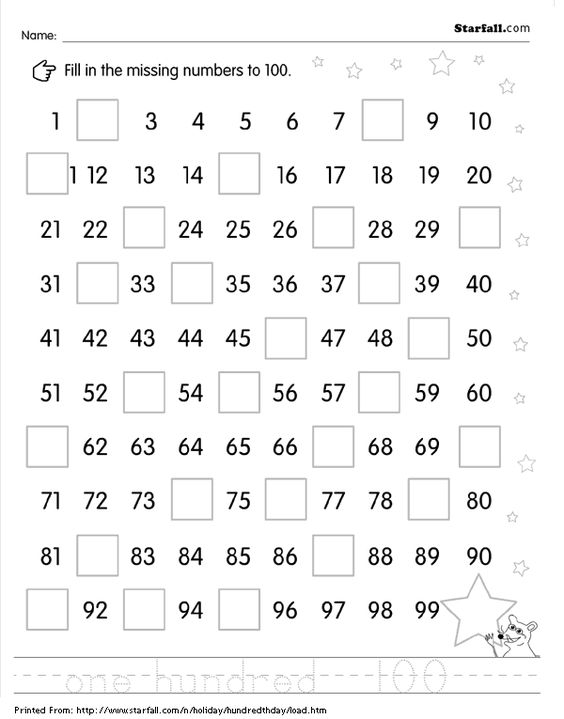 